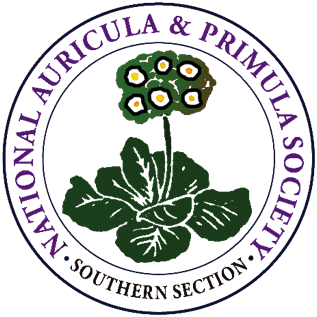 THE NATIONALAURICULA & PRIMULASOCIETY(SOUTHERN SECTION)Show ScheduleFor Early PrimulaShow For venues and dates see the current editionof our Spring Newsletter “Offsets” or visit  http://southernauriculaprimula.org/(Hon. Secretary: Mr. L.E. Wigley, 67, Warnham Court Road, Carshalton Beeches, Surrey SM5 3ND)Joint Hon. Show Superintendent:Mr. R. NorgateExhibits must be staged between 10 a.m. and 12:00 p.m.Judging will begin at 12:00 p.m.Exhibits must NOT be removed from the Show Benches before 5 p.m.unless permission has been given by the Show Superintendents.A hand bell will be rung at 12:00 p.m. and at the close of the showThe show bench area of the hall is closed to members between 12:00 p.m and 2:30 p.m., except to those involved in or with judging. Rules for CompetitorsThe Competition is open to members of the National Auricula and Primula Society (Southern Section)Any number of entries may be submitted in each class. Plants must have been in the possession of the exhibitor for at least three months prior to the Show. Plants in the seedling classes must not have won an award at any previous N.A.P.S show.Novice classes are open only to those who have not previously won three first awards in the Section in which the plants are entered. All exhibits must be legibly names, one card to each pot. Neat stakes may be used to support stems in the Show, Alpine and Double Auricula        classes only, but any packing placed between pips must be removed before judging commences. No wire support permitted. In Show, Alpine and Double Auricula classes trusses must not have less than five expanded pipes except in the single plant classes where the minimum is three. One truss only will be judged on each plant. Any others should be tied down or removed by the exhibitor. Unopened pips should be removed. In all Border Auricula classes (including Novice) plants must have not less than three trusses, except seedlings, which should have at least two. In the Gold Laced Polyanthus classes one truss only will be judged, but tying down or removal is not required, since choice of truss will be at the judge’s discretion. The truss must have not less than five expanded pips.For Year Book purposed full details of plants shown are required from each exhibitor, who should obtain the appropriate from the Show Superintendents’ table, and complete and return after benching plants.  The decision of the judges is final. They may, at their discretion withhold any or all of the awards in any class. Winners of the Society’s trophies are responsible for the engraving of same, as appropriate, and for their return the following year. The society regrets it cannot undertake to have engraving done on a member’s behalf. All pots must be round, plastic or clay and terra cotta coloured. Exhibitors of winning seedlings should ensure that the compiler of the Society’s Seedling Register has details for the Year Book as soon as practical. POINTS SYSTEMPlant sales will take place throughout the day at all shows.Donations of plants or on the usual 50/50 basis would be much appreciated. Would all members please ensure that their plants are removed from the bench at the end of the Show. EARLY PRIMULA SHOWSCHEDULE OF CLASSES  (In the P. allionii related classes pans must contain only one species or hybrid, but may contain more than one specimen. All other primula species or form of species, i.e. in Sections 1, 2 and 3, can be multi-crowned, but ONE POT may contain MORE THAN ONE PLANT, i.e. thus more effectively displaying such diminutive species as P. scotica, P. farinosa, P. incana, P. mistassinica, P. laurentiana, P. stricta, P. modesta, P. scandinavica etc.)The DAVID UNDERWOOD CUP will be awarded for the best P. allionii in the show.Special cards will be awarded for the Premier Plants in each Section.SECTION 1  -  EUROPEAN PRIMULAS(Excluding Florist and Border Auriculas and Vernales types)The MARGARET EARLE TROPHY will be awarded to the winner of most points in        classes 1 - 9, 12 - 22a) Pan size not to exceed 6.5ins. (16.5cms) outside diameterClass      (b) Pan size to exceed 6.5ins. (16.5 cms) outside diameter(c) Pan size not to exceed 4.5ins. (11.4 cms) outside diameter.SECTION II - PRIMULAS OF VERNALES TYPE(Excluding Florist Gold Laced Polyanthuses)The FLORENCE BELLIS TROPHY will be awarded to the winner of most points in        classes 30 - 42. N.B. In classes 35 - 38 ‘medium flowered’ = preferred flower maximum diameter of         1 ½ inches (3.8 cms). In classes 39 and 40 ‘miniature’ = preferred flower maximum        diameter of 1 inch (2.5 cms).SECTION III - PRIMULAS OTHER THAN EUROPEANSECTION IV - FLORIST GOLD LACED POLYANTHUSESSECTION V - AURICULASSECTION VI - PRIMULACEAE(e.g. Androsace, Cyclamen, Dionysia, Soldanella etc. but excluding Primula species and hybrids)6 plant classes-     1st 9 points, 2nd 6 points, 3rd 3 points3 and 4 plant classes -     1st 6 points, 2nd 4 points, 3rd 2 points1 and 2 plant classes-     1st 3 points, 2nd 2 points, 3rd 1 points11 plant P. allionii or form of P. allionii.  22 plants P. allionii or form of P. allionii, different.   31 plant species or form of species, excluding P. allionii and P. marginata or forms thereof.  41 plant P. marginata or form of P. marginata.  53 plants, hybrids, different.   62 plants, hybrids, different.  71 plant, hybrid.   81 plant P. allionii seedling, raised by exhibitor, cross to be specified,91 plant hybrid seedling, raised by exhibitor, cross to be specified. 101 plant species (Novice)111 plant hybrid (Novice).  121 plant P. allionii or form of P. allionii.  132 plants P. allionii or form of P. allionii different.  141 plant P. marginata or form of P. marginata.  1515A15B3 plants hybrid, different2 plants hybrid, different1 plant hybrid.1 plant hybrid.163 plants P. allionii or form of P. allionii different.  172 plants P. allionii or form of P. allionii different.  181 plant P. allionii or form of P. allionii.  191 plant species or form of species, excluding P. allionii and P. marginata or forms thereof. 201 plant P. marginata or form of P. marginata.  212 plants hybrids, different.  221 plant hybrid.  301 plant Vernales species.  311 plant anomalous species or hybrid (e.g. Jack in the Green, Hose in Hose).321 plant double species or hybrid. 33 2 plants single primrose of Juliana type (to include primrose and semi polyanthus forms).341 plant single primrose of Juliana type (to include primrose and semi polyanthus forms).352 plants single primrose, medium flowered, different.361 plant single primrose, medium flowered. 372 plants single hybrid polyanthus, medium flowered, different.  381 plant single hybrid polyanthus, medium flowered.  392 plants miniature polyanthus (e.g. Firefly and Juliana type of polyanthus form),    different.401 plant miniature polyanthus (e.g. Firefly and Juliana type of polyanthus form).   411 plant Vernales hybrid, raised by exhibitor from own crosses, cross to be specified.421 plant Vernales hybrid not covered by classes 31 -  41. 431 plant Vernales species (Novice). 441 plant Vernales hybrid (Novice).  502 plants species or hybrids, different. 511 plants species or hybrid. 522 plants, non-hardy Primula, different.531 plant, non-hardy Primula. 541 plant species or hybrid (Novice).  601 plant Gold Laced Polyanthus, dark or red ground colour. 701 plant any type, excluding Border Auriculas. 711 plant Border Auricula801 plant Cyclamen, excluding large flowered ‘florist’ forms.  80A2 plant Cyclamen, excluding large flowered ‘florist’ forms. 811 plant Dionysia.  82831 plant Primulaceae, excluding Androsace, Cyclamen and Dionysia1 plant Androsace